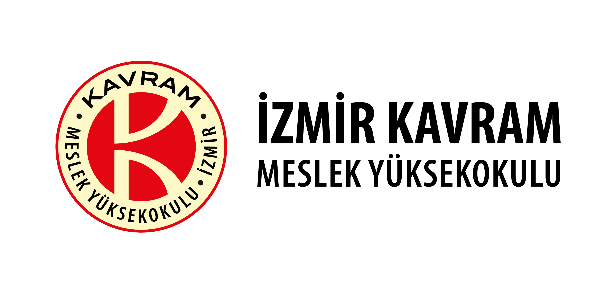 ÖZEL GÜVENLİK HİZMET ALIMI İŞİ TEKNİK ŞARTNAMESİTARAFLAR:İDARE: İşi ihale eden İZMİR KAVRAM MESLEK YÜKSEKOKULU’nu,YUKLENİCİ: İhaleyi kazanan firmayı temsil edecektir.TANIMLAR:Bundan böyle İzmir Kavram Meslek Yüksekokulu İdare, işi yüklenecek firmadan İstekli olarak söz edilecek olup, işin tanımı da Konak Yerleşkesinin güvenliğinin sağlanması işi “İş” olarak tanımlanacaktır.KAPSAM VE KONUSU:5188 sayılı Özel Güvenlik Hizmetleri Kanunu ve bu Kanunun uygulanmasına ilişkin usul ve esasları belirleyen Yönetmelik hükümleri ile İDARE’nin koyduğu kurallar çerçevesinde İSTEKLİ tarafından hizmet verilen işyerlerinin mevzuat esasları çerçevesinde güvenliğinin sağlanması, hizmetin, İDARE’nin koyduğu kurallar ve kanun çerçevesinde yürütülmesi, kötü niyetlilerin huzura, mala ve cana olabilecek zararlarının, yasalar çerçevesinde hukuki kurallara uyarak önlenmesi, İDARE’nin yangın, hırsızlık, sabotaj vb. tehdit ve tehlikelere karşı korunmasını sağlamak güvenliğin etkin bir şekilde sağlanması için projeler geliştirilmesi, gerekli ekip ve donanımın tedarik edilmesi, sevk ve idaresinin tam ve eksiksiz olarak sağlanması, tüm kontrol ve güvenlik hizmetlerinin yürütülmesi, hizmet yerinin huzur ve güvenliğinin sağlanması, engellenmesi, yasal ve hukuki kurallar çerçevesinde özel güvenlik hizmetlerinin sözleşmede belirtilen tarihte ve 2 yıl olmak kaydı ile Teknik Şartnamenin 3 'üncü maddesinde belirtilen yerleşkelerde ve belirtilen sayılarda "Özel Güvenlik Hizmeti” işinin, "Özel Güvenlik Şirketi Faaliyet İzin Belgesine” sahip gerçek veya tüzel kişilerden alınması işidir.İŞİN MİKTARI VE YAPILACAĞI YERLER:Aşağıda tablo halinde verilen yerlerde ve sayıda Özel Güvenlik Personeli ile Özel Güvenlik Hizmeti alınacaktır.Sabit Bayan Güvenlik Personel: Hafalık 45 saat çalışacak olup, fazla mesai yaptırılmayacaktır.Özel Güvenlik Personeli: 7/24 vardiyali olarak çalışacaktır. Çalışma saatleri 08:00-20:00 ve 20:00-08:00 olacaktır. Aylık 26 saat fazla mesaisi ödenecektir. Fazlama mesai ücreti 1,5 katı olarak hesaplanacaktır.ÖZEL GÜVENLİK GÖREVLİLERİNİN YETKİLERİ:Koruması ve güvenliğini sağladıkları alanlara girmek isteyenleri duyarlı kapılardan geçirme, bu kişilerin üstlerini El dedektörü ile arama, eşyaları kapı dedektörü veya benzeri güvenlik sistemlerinden geçirme.Toplantı, spor müsabakası, sahne gösterileri ve benzeri etkinlikler ile mezuniyet törenlerinde kimlik sorma, duyarlı kapıdan geçirme, bu kişilerin üstlerini dedektörle arama veya benzeri güvenlik sistemlerinden geçirme.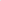 Ceza Muhakemesi Kanununun 90'ıncı maddesine göre yakalama.Görev alanında veya haklarında yakalama emri veya mahkûmiyet kararı bulanan kişileri yakalama ve arama.Genel kolluk kuvvetlerine derhal bildirmek şartıyla, aramalar sırasında suç teşkil eden veya delil olabilecek ya da suç teşkil etmemekle birlikte tehlike doğurabilecek eşyayı emanete almak.Terk edilmiş veya bulunmuş eşyayı emanete almak.ÖZEL GÜVENLİK GÖREVLİLERİNDE ARANACAK ŞARTLAR:ÖZEL GÜVENLİK GÖREVLİSİ5188 Sayılı Özel Güvenlik Hizmetlerine Dair Kanunun 10.maddesinde yazılı şartlara ek olarak;Türkiye Cumhuriyeti vatandaşı olmak,Silahsız olarak görev yapacakları için en az 8 yıllık ilköğretim veya ortaokul mezunu olmak,18 yaşını doldurmuş olmak,Özel Güvenlik Hizmetlerine Dair Kanunun Uygulanmasına İlişkin Yönetmeliğin 18. maddesinde yazılı sağlık şartlarını taşımak,İnsan ilişkileri, hitap tarzı, diksiyonu düzgün olmak,Yasa dışı faaliyet gösteren herhangi bir siyasi örgüt mensubu olmamak,Kamu haklarından yoksun ve/veya yasaklı olmamak,40 yaşını geçmemiş olmak,680 sayılı Kararname Uygulaması hakkında genelgeye istinaden 10. Maddesinde yer alan şartlara ilave olarak Güvenlik sorumlularında ön lisans mezunu olmak,Türk Ceza Kanununun 53 'üncü maddesinde belirtilen süreler geçmiş olsa bile; işlenen bir suçtan dolayı bir yıl veya daha fazla süreyle hapis cezasına ya da affa uğramış olsa bile devletin güvenliğine karşı suçlar, Anayasal düzene ve bu düzenin işleyişine karşı suçlar, cinsel dokunulmazlığa karşı suçlar, zimmet, irtikâp, rüşvet, hırsızlık, dolandırıcılık, sahtecilik, güveni kötüye kullanma, hileli iflas, ihaleye fesat karıştırma, edimin ifasına fesat karıştırma, suçtan kaynaklanan mal varlığı değerlerini aklama, kaçakçılık veya fuhuş suçlarından mahkûm olmamak,Görevin yapılmasına engel olabilecek vücut ve akıl hastalığı ile engeli bulunmamak,5188 Sayılı Kanun ve Uygulama Yönetmeliğine göre Özel Güvenlik Temel Eğitimini başarı ile tamamlamış ve sertifika almış olmak,Erkek personel için askerliğini yapmış olmak,Sabıka kaydının bulunmaması ve sabıka kayıtlarının olmadığına dair belgeyi İdare’nin yönetimine teslim etmek.Ayrıca Özel Güvenlik Görevlilerinde yukarıda aranan şartlardan herhangi birisinin kaybedilmesi halinde bu personelin değiştirilmesi ve İDARE’nin bilgilendirilmesi.Eğitim sektöründe deneyim sahibi olmak,Minumum 5 yıl Özel Güvenlik Görevlisi olarak çalışmış olmak.ÖZEL GÜVENLİK GÖREVLİSİ KİMLİK KARTI:Özel güvenlik görevlileri, valilikçe verilen kimlik kartlarını görev alanları ve görev süresi boyunca herkes tarafından görülebilecek bir şekilde yakasına takacaklardır. Üzerinde kimlik kartı olmayan özel güvenlik görevlileri, bu durumda çalışamaz ve 5188 sayılı Kanunun 7 'inci maddesinde sayılan yetkilerini kullanamazlar.Valilikçe verilen kimlik kartı olmayan özel güvenlik görevlileri, göreve başlatılmaz.Her personelin, kimlik bilgilerini belirten yaka kartı bulunacaktıÖZEL GÜVENLİK GÖREVLİSİNİN KIYAFET ŞEKLİ:Özel güvenlik görevlileri, görevini, kendisine verilen özel giysilerini giyerek ifa edecektir.Özel güvenlik görevlileri, resmi elbisenin üzerine sivil kıyafet, ceket, kazak vb. giysiler ile resmi elbisenin altına dışarıdan görünecek şekilde sıfır yakalı atlet gibi giysiler giymeyeceklerdir.Güvenlik görevlileri, İDARE Güvenlik Amirliğinin belirteceği tarihlerde yazlık ve/veya kışlık kıyafetleri giyeceklerdir.Özel güvenlik görevlileri görev alanı içinde ve süresince üniforma giyerler.Güvenlik Hizmet Şefleri ve Güvenlik Elemanları tarafından, güvenlik hizmetine ve mevsimsel şartlara uygun, standart ve 5188 sayılı Özel Güvenlik Hizmetlerine Dair Kanun gereği onaylı kıyafetler giyilecektir. Bu standart kıyafet içinde; gömlek, pantolon, şapka, ayakkabı, kravat şeklinde olacaktır. Ayrıca hava durumuna göre onaylı kıyafet içersinde bulunan hırka ve mont giyebileceklerdir.ÖZEL GÜVENLİK PERSONELİNE VERİLECEK KIYAFET:Aşağıda belirtilen kıyafetler, her bir güvenlik görevlisine olacak şekilde verilecektir.ÖZEL GÜVENLİK GÖREVLİLERİNİN GİYECEĞİ KIYAFETLERİN TEKNİK ÖZELLİKLERİ:GÖMLEK: Kışlık gömlek, yün ve polyester karışımı ve uzun kollu olacak, yazlık gömlek, terletmeyen ince kumaştan ve kısa kollu olacaktır.PANTOLON: Kışlık pantolon, kalın ve yünlü kumaştan olacak, yazlık pantolon ise terletmeyen ince kumaştan olacaktır.KRAVAT: Desensiz kumaştan ve siyah olacaktır.MONT: Mont gömer şeklinde, kollar reglan oturtulmuş ve iki yanda gizli cep bulunacaktır. Göğüs cepleri normal kıyafetteki şekilde ve ölçüde omuzlarında apolet olacaktır. Mont önü gizli fermuarlı ve çıtçıtlı, içi sökülür takılabilir şekilde muflonlu olup, mont gömer üstüne üniformadaki işaret ve armaların aynısı takılacaktır.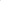 AYAKKABI: Vidala deri, ön kısmı bombeli ve maskarasın olacaktır. Arka kısmında öne doğru gelen parçaların önden bağlanması için iki tarafı beşer delikten geçirilmiş bağcıkla bağlanacak şekilde olacaktır. Ökçesi lastik ve kösele, ayakkabının altı kösele olacaktır.KAZAK: Düz renk, V Yakalı ve yünlü olacaktır.ELDİVEN: Yünlü kumaştan olacaktır.ÇORAP: Merserize olacaktır.KEP: İçi astarlı ve su geçirmez olacaktır.KEMER: Kemerlik deriden (Vaketa), dış cildi koruma amaçlı cilalı olacaktır. İyi tabaklanmış ve yırtık çizik falçata izi bulunmayacaktır. Kemerin arka deri kısmı mutlaka tıraşlanmış olacaktır.Özel Güvenlik Görevlilerinin kıyafetleri, daima temiz ve ütülü, bütün düğmeler ilikli bir şekilde, ayakkabıları ise boyalı olacaktır.Özel güvenlik görevlileri göreve başlamadan önce mutlaka günlük tıraşını olacak, saçları taralı şekilde göreve başlayacaklardır.Özellikle bayan personel, üniformasıyla bağdaşmayacak şekilde kolye, küpe, künye, rozet v.b. aksesuarlar takmayacak, abartılı şekilde makyaj yapmayacaktır.YAPILACAK HİZMETİN KAPSAMI:Yerleşke giriş kapısından giriş yapacak olan kişiler, sürekli kimlik kontrolüne tabi tutulacak, bu kontrollerde Meslek Yüksekokulu kimlik kartı bulunmayan şahısların girişlerine müsaade edilmeyecek, Personellerin giriş ve çıkışlarının kimlik kartı ile yapılması sağlanacaktır. Kimliğini unuttuğunu ve Meslek Yüksekokulu öğrencisi olduğunu beyan eden şahısların kendini belge ile ispatlamaları istenecektir (kimlik belgesi, nüfus cüzdanı, ehliyet). İsim listesinden kontrolü yapıldıktan sonra kayıt altına alınarak içeriye alınacaktır. Bunların dışında Meslek Yüksekokulunun yazılı talimatı alınmadan içeriye hiç kimse alınmayacaktır. Yanında öğrenci olmaksızın 1.derece akrabası dâhil hiç kimse içeriye alınmayacaktır.Ruhsatlı olsa dahi Silahlı kişiler içeriye alınmayacak, Silahlarını Meslek Yüksekokulu sınırları dışında bırakarak giriş yapabilecekleri bildirilecektir.Görev yerinde içeriden ve dışarıdan kaynaklanabilecek her türlü hırsızlık, eylem ve sabotaja karşı dikkatli ve duyarlı olunacak, gerekli denetimler yapılacak, şüpheli durumları önce İDARE’ye ve gerektiğinde genel kolluk kuvvetlerine bildirilecek, İDARE tarafından verilecek talimatlar doğrultusunda gereği halinde ilgili mevzuata uygun şekilde üst aramaları yapılacaktır. Acil durumlarda yönetim ile bağlantı kurulacak ve bilgilendirilme yapılacaktır. Görev yerinde maddi ve manevi kayıplara yol açabilecek hadiselere mevzuatına uygun şekilde el konulacak, suçun devamı önlenecek, sanıklar tespit edilecek ve yakalanacak, suç delili muhafaza edilerek genel kolluk kuvvetlerine teslim edilecektir.Görev yerindeki binaların ve eşyaların tahrip edilmesi, kirletilmesi ve zarar görmesi engellenecek, Meslek Yüksekokulu içinde her ne sebeple bulunursa bulunsun, şahısların can ve mal güvenliği sağlanacak, İDARE’ye bağlı Meslek Yüksekokulu içinde her ne amaçla bulunursa bulunsun (ziyaretçi, öğrenci, personel) şahısların huzur ve emniyetini sağlayacak tedbirleri yasa ve mevzuat kapsamında alacaktır. Görev alanında, haklarında yakalama, tutuklama veya mahkumiyet kararı bulunan kişiler yakalanacak ve aranacaktır.Meslek Yüksekokulun da saat 20:00 den sonra etkinlik faaliyetleri sürdüğünde kapı güvenliği ve yerleşke güvenliği sağlanacaktır.Bulunan kayıp eşyalar ilgililere teslim edilecek, ilgilisi bulunmayan kayıp buluntu eşyaları tutanak düzenlenerek İDARE’ye teslim edilecektir. Hizmet verilen adres içerisinde İZMİR KAVRAM MESLEK YÜKSEKOKULU ortak alanı dâhilinde veya haricinde ortaya bırakılmış sahipsiz paket gibi eşyalar, şüpheli cisimler olarak tanımlanarak güvenlik görevlileri tarafından metal arama detektörü ile aranarak tutanakla İDARE’ye  teslimi sağlanacaktır. Gerekli görüldüğü takdirde kolluk kuvvetlerine haber verilecektir. Bomba ihbarı durumunda öncelikle İDARE ve İstekli  yönetimine haber verilip direktife göre hareket edilecektir. Çalışılan mesai saatleri dışında bir bomba ihbarında ise en yakın polis merkezine olağanüstü durum bildirilecektir.İstekli Güvenlik personeli, Meslek Yüksekokulu site içine, duvarlara ve binaların herhangi bir yerine, İDARE’ce verilmiş izin olmadan, afiş, pankart, fotoğraf v.s. yapıştırılması ve yazılar yazılmasına engel olacaktır. Asılacak ilan, pankart, afiş v.s. nin İDARE’ce ve/veya, İDARE’nin yetki verdiği kişilerce izinli olup olmadığını teyit etmek ve İDARE’ce uygun görülen ilan noktalarına asılmasını sağlayacaktır.Koruma, güvenlik, gözetim, kontrol ve denetim konularında İDARE’ye her gün düzenli olarak, yazılı bilgi aktarılacak. (İstekli tarafından tutulan vardiya tutanakları, nöbet noktalarında çalışan, İstekli Güvenlik personelince tutulan nöbet vukuat tutanakları, devriye görevi yapan İstekli Güvenlik görevlilerince tutulan devriye vukuat tutanakları v.b.) Özel güvenlik görevlileri, görev sırasında meydana gelen olaylarda nöbetçi memur, idare amiri veya proje sorumlusu ile sürekli koordinasyonu sağlayacak, diğer yöneticilerle de uyumlu çalışacaklardır. Hizmete yönelik faaliyetler sürekli olarak proje sorumluları tarafından denetlenecektir. Vardiya planları, haftalık veya aylık olarak İDARE’nin idari amirliğine bildirilecektir. Güvenlik görevlilerinin görev yaptığı günlük imza çizelgeleri, İDARE’nin idari amirliğine teslim edilecektir.Yerleşke hizmet alanı içerisinde yangın tehlikesi arz eden tüm olumsuzluklara müdahale edilecektir. Çöp kutularında ve kül tablalarında yanan maddelerin olup olmadığının kontrolü yapılacaktır. Yangın olması durumda ise derhal İDARE’ye ve acil müdahale telefonlarına haber verilecektir.Vuku bulacak olağanüstü hallerde (yangın, su baskını, fırtına, deprem vb.) ilk müdahalede bulunmak, yetkililerce öngörülmüş malzemeleri kendisine verilen yetki çerçevesinde kendi can güvenliğini de dikkate alarak kurtarmak için kılavuzluk hizmetlerini yapacak, itfaiye araçlarının olay mahalline en yakın yere ulaşımını sağlamak için gerekli araç park düzenlemelerini ve çevre emniyetini sağlayacaktır. Yine afet durumlarında, ekipmanların yeterli ölçüde bulunması halinde, kendi can güvenliğini öncelikle sağlamak üzere, ilk müdahalede bulunacak ve ilgili acil müdahale telefonlarını (110,112,155,185,186,187) arayarak bilgi verecektir.Özel Güvenlik görevlileri, hizmet alanı içerisinde radyatör sızıntısı, sıhhi tesisat arızaları, gaz ve elektrik kaçağı gibi durumlar tespit edildiği takdirde derhal gerekli güvenlik tedbirini alacak, İDARE’nin ve İstekli’nin ilgili birimlerine haber verilecektir. İlgili birimlere ve İDARE’ye bilgi verildikten sonra ilgililer gelene kadar olay yerinin emniyeti sağlanacaktır.Gerek görüntü, gerek yaş itibariyle sakıncalı görülen (Dilenciler, Satıcılar vs.) şahıslar ise kesinlikle içeriye sokulmayacak ve uzaklaştırılacaktır.Koruma ve güvenliğini sağladıkları alanların otopark ve bahçesine giriş-çıkış yapacak her türlü araç ile taşıdıkları eşyaların kontrol işlemlerini yürütecek, görev yerlerinde trafik otopark düzenini sağlayacak ve İDARE’ce çıkartılan talimatlara uyulmasını sağlayacaklardır.Koruma ve güvenliğini sağladıkları yere araçları ile girmek isteyen personelin giriş ve çıkışlarda emniyetli bir şekilde geçişleri sağlanacak, misafir araçlarının ise kime veya niçin geldikleri öğrenilecek ve gerekli yönlendirmeler yapılacaktır. Güvenlik görevlisi, hiçbir şekilde ziyaretçi araçlarını ve Meslek Yüksekokulu araçlarını kullanmayacaktır. Ayrıca koruma ve güvenliğini sağladıkları alanlara girmek isteyenler, varsa duyarlı kapılardan geçirilecek, bu kişilerin üstleri dedektörle aranacak, eşyaları dedektör veya benzeri güvenlik sistemlerinden geçirilecektir.Binanın giriş ve çıkışındaki otoparkta gerekli güvenlik önlemlerini alacak, araçların çizilmemesi, zarara uğratılmaması, içindeki değerli eşyalar ile aracın çalınmaması için gerekli tüm güvenlik tedbirlerini alacaklardır. Meslek Yüksekokuluna dışarıdan getirilen veya dışarı çıkartılmak istenen eşya/demirbaş hakkında İDARE’nin güvenlik amirliğine bilgi verilecek, ilgili birimden teyit alınacak, çıkartılan eşya/demirbaş ve çıkaranlarla ilgili tüm bilgileri (araç plakası, şahısların kimliği, hangi birimden/ kimden teslim alındığı v.b.) kayıt altına alacaktır.Girilmesi izne bağlı yerlere görevli ve yetkili olmayanların girmesi engellenecektir. Meslek Yüksekokulu binasına gelen malzeme tesisat ve tüm araç gereçlerin giriş ve çıkışta kontrollerini yaparak ilgililere sormadan içeriye girmesine ya da çıkmasına müsaade edilmeyecektir. Görev yeri olarak belirlenen binaların girişlerinde, İDARE’ce verilen yetki ve talimatlar doğrultusunda denetimde bulunulacaktır. Giriş – çıkışı yapılacak eşya taşımalarında İDARE’ye haber verilecek, kabul, kayıt, kontrol ve yönlendirme hizmetlerini yürütülecektir.Çalışma saatleri içerisinde “giriş kontrol”leri İDARE’nin talimatlarına uygun olarak gerçekleştirilecek ve kayıt altına alınacaktır. Gelen ziyaretçiler karşılanacak, gereken bilgilerin verilmesi hususunda yardımcı olunacak, ziyaretçilerin yönlendirilmesi sağlanacaktır. Misafir ve ziyaretçiler ile ilgili olarak; güvenlik görevlisi, ilgili kişiden teyit alındıktan sonra misafir ve ziyaretçilerin görüşmesi sağlanacaktır. Özel muamele yapılması gereken VIP konuklara, ziyaretçi kabul prosedürleri dışında, özel karşılama - refakat - uğurlama hizmetini verecek ve gerekli özen, hassasiyeti ve dikkati gösterecektir.Mesai saatleri dışında, çalışma izni bulunmayan ve varsa çalışma izni için (sözlü verildiği söylenen izinler için) teyit alınamayan personelin/öğrencilerin binaların içine girmelerine ve odaları kullanmalarına engel olunacak; çalışma iznini yazılı belgeleyen personelin/öğrencinin bilgilerini ve giriş - çıkış saatlerini kayıt altına alarak, şahsın, tutulan kayıt altına imza atmasını sağlayacaktır.Kapıdan girişi olan ve mesainin bitimine dek çıkış yapmayarak yatıya kalacağı şüphesi beliren tüm yaya ve araçlı ziyaretçiler gezici devriye tarafından kontrol edilerek yerleşke dışına çıkışları temin edilecektir. Çevrenin ve yaklaşma istikametlerinin kontrolü yapılarak, izinsiz girişler tespit edilerek müdahale edilecektir. Görev yerlerine yakın seyreden, oturan şahıs veya park eden araçlar sürekli gözlemlenecek, durumları değerlendirilecek ve şüphe uyandıran emareler tespit edildiğinde gerekli müdahalede bulunmak suretiyle yakın çevre emniyeti sağlanacaktır.Ana giriş kapıları ile diğer kapılar, personel işleri ve gezici devriye ile muhaberat, telefon ve telsiz ile temin edilecektir. Güvenlik personelinin görev alanı ile ilgili sevk ve idaresindeki yer değişimi, taraflar arasında mutabakat sağlanarak yapılacaktır. Özel güvenlik görevlileri İDARE’nin uygun göreceği çalışma programı çerçevesinde hareket edecek, görev yerini, görevi devir alacak personel gelinceye kadar terk etmeyecektir. Yemek, tuvalet vb. gereksinmeler nedeniyle nöbet yeri ancak, başka yerden eleman kaydırarak terk edilebilecektir.Güvenlik personeli veya güvenlik amiri eğitim, toplantı veya herhangi bir etkinliğe katılması durumunda yerine aynı unvan ve sorumlulukta İstekli tarafından başka personel görevlendirilecek olup, her aybaşında yayınlanan güvenlik vardiya çizelgesinde ki kişi sayıları değişmeyecektir. Ekip sorumlusu, acil durumlarda veya İDARE’in isteği ile belli bir bölgede, gerekirse tüm özel güvenlik elemanlarının toplanmasını temin edecektir.Tüm karşılama, kontrol ve kayıt işlerinde elemanlar son derece nazik, mesafeli, hoşgörülü fakat ciddi bir tavırla hareket edeceklerdir.Görev yerinde asayiş, nizam ve intizamı bozanların nizama uymaları temin edilecek, harici şahıslar gerekirse bina sınırları dışına çıkartılacak ve/veya ilgili kolluk kuvvetlerine hadiseyi intikal ettirene kadar gözetim altında bulundurulacaktır. Görev alanı içerisinde işlenen suçlar ve suçlular genel kolluk kuvvetlerine iletilecek, genel kolluk kuvvetlerinin intikaline kadar ise sanıkların yakalanması ve suç delillerini korumak için gerekli tedbirler alınacaktır. İDARE ile iş akdi olan diğer İstekli firmaların, (yemek, inşaat, temizlik v.b.) İDARE’ye ait herhangi bir demirbaş eşyaya, binaya ve Meslek Yüksekokuluna zarar vermemesi sağlanacak, bu firmaların çalışanlarının genel huzur, güven, disiplin ve asayişi bozacak şekilde davranmalarına engel olunacak; aksi davranışları İDARE’ye yazılı şekilde rapor edilecektir.Özel güvenlik elemanları, resmi kolluk kuvvetlerinin görev ve yetki alanlarının dışında kalan ön gözetim ve denetim tedbirlerini alacaktır. İDARE tarafından konan kuralların yerine getirilmesi için belirlenen bölgelerde ve görev saatleri süresince gözetim, denetim ve kontrollerde bulunulacaktır. 5188 sayılı yasa gereği acil durumlarda müdahale edilecektir.Düzenli olarak devriyelerin gerçekleşmesi sağlanacaktır. Nokta ve devriye hizmetleri 24 saat kesintisiz sürdürülecek, maddi ve manevi oluşabilecek zararlara karşı İDARE’ nin Yüksekokul Sekreterliğine bilgi verilecektir. İstekli tarafından, Mesai saati bitiminde, binalarda bulunan bütün çalışma odalarını ve sınıfları kontrol ederek iç güvenlik sağlanacaktır. Gereksiz yanan lambalar söndürülecektir. Musluklar kapatılacaktır. Pencerelerin kapalı ve kilitli olup olmadığı kontrol edilecektir. Açık bırakılmış veya unutulmuş çalışma odaları için, gerekli tedbirler alınarak durum tutanakla Yüksekokul Sekreterliğe bildirilecektir. Açık pencerelerin kapatılması ve binaların tamamen boşaltılmış olduğundan emin olunacaktır. İDARE’nin bilgisi dışında nöbet mekânı, nöbet yerleri ve vardiya değişikliği yapılmayacaktır. Zaman ve yer değişikliği gibi konularda İDARE’nin istekleri yerine getirilecektir.İstekli Güvenlik personeli, Meslek Yüksekokulu içerisindeki bürolarda bilgisayar kullanamaz, internete giremez ve aynı zamanda hiçbir alet edevat ve malzemeyi izinsiz kullanamaz ve tasarruf edemez. İstekli Güvenlik personeli, kıyafetine, davranışına ve disiplinine dikkat edip görev alanında kesinlikle alkol veya uyuşturucu madde veya benzer madde kullanmayacaktır. Özel güvenlik görevlileri, görev yerlerinde iken sıvı içecek, sigara içmeyecek, yiyecek ya da yemek yemeyeceklerdir. Bu tür ihtiyaçlarını dinlenme veya yemek saatlerinde göreceklerdir. Özel güvenlik görevlileri, çalıştığı yerin tertip, düzen ve temizliğine özen gösterecektir. Görev esnasında kitap - gazete - dergi okunmayacak, televizyon seyredilmeyecek, anahtar - tespih v.s. sallanmayacak, sakız çiğnenmeyecek, nöbet noktasında bulunan bilgisayarları özel işi için kullanmayacaktır. Özel güvenlik görevlileri, nöbet hizmeti esnasında ciddiyetle bağdaşmayacak fiil ve davranışlarda bulunmayacaklardır. Savunma amaçlı dahi olsa, görev yerlerinde hiçbir suretle, şahsına ait ruhsatlı - ruhsatsız ateşli silah, delici ve kesici alet, darp maksatlı muşta, demir, sopa, zincir v.s. bulundurmayacaktır.Özel güvenlik görevlileri, çalışma saatleri içinde özel ziyaretçi kabul etmeyecektir. Görev dışı işlerle uğraşmayacak, iş takibinde bulunmayacaktır. Görev yaptığı sürece hiçbir İdareci ve personel ile görevi ile ilgili konular dışında konuşma ve görüşme yapmayacaktır.Güvenlik sahalarında, kulübelerinde ne amaçla olursa olsun yabancı şahıslar bulunmayacaktır. Özel güvenlik görevlileri, görevi ile ilgili olmayan işlerle uğraşmayacak, uyumayacak, görev yerlerini terk etmeyecektir. Özel güvenlik görevlileri, üzerinde kimlik belgesi (yaka kısmında takılı olacak), düdük, not defteri ve kalem, İdare’ce gerekli görüldüğü takdirde kelepçe, taşınabilir kamera, telsiz ve jop, gece ise el fenerini mutlaka yanında tam tekmil olarak bulunduracaktır.İstekli güvenlik personeli, ziyaretçilerden, 3. Kişilerden veya İzmir Kavram Meslek Yüksekokulu personelinden hiçbir şekilde kesinlikle hediye, bağış veya borç almayacaktır.Güvenlik görevlileri, öğrenci olaylarında cebir ve şiddet kullanmayacak, öğrencilere hakaret etmeyecektir. Öğrenciler arasında kavga yaşanması halinde, tutanak tanzim edilip Yüksekokul Sekreterliğine teslim edilecektir. Bütün bu olaylarda tarafsız davranılacaktır. Güvenlik görevlileri, olay esnasında sükûnetini koruyacaktır. Olayları yatıştıracak, büyümesini önleyecek, kavganın tarafı olmayacak ve gereksiz tartışmalardan kaçınacaktır.İstekli, İdare’ nin yazılı ön onayı olmadan İzmir Kavram Meslek Yüksekokulu çalışan veya çalışmış personeli kendi kadrosuna dâhil etmeyecektir.Basın mensupları ile temasa geçilmeyecek olup, temas eğilimleri veya isteklerinin İdare yetkililerine bildirilmesi sağlanacaktır. İstekli yöneticileri ve özel güvenlik görevlileri, kurumun korunması ile ilgili konularda sözlü, yazılı ve görsel basına hiçbir açıklama yapamazlar. Aksi takdirde, doğan tüm zararları İstekli karşılayacaktır. İstekli firma yöneticileri ve özel güvenlik görevlileri, görevleri gereği de olsa, İdare’ye ait ve sır niteliğindeki tüm bilgileri başkalarına inceletmeyecek ve söylemeyecektir. Aksi durumdan doğabilecek maddi ve manevi zararlar, tamamen İstekli’ ye ait olup, doğan tüm zararlar İstekli tarafından karşılanacaktır.İstekli personellerinden herhangi birinin her ne sebeple işi yapmadığının, aksattığının İdare tarafından tespiti halinde İstekli tarafından bu personelin değiştirilmesi yazılı veya sözlü olarak ve gerekçeli bildirim ile talep edilebilir. Bu talep 5 iş günü içerisinde İstekli tarafından yerine getirilir. Güvenlik personelinin yüz kızartıcı bir suç işlemesi halinde derhal projeden uzaklaştırılması sağlanacaktır.Sayılan görevler, haftanın 7 günü, 24 saat (resmi ve dini bayramlar dahil) aksatılmadan (4857 sayılı İş Kanunu'nda belirlenen haftalık çalışma saatini aşmayacak şekilde) İdare’nin belirlediği sayıdaki elemanla, İdare’ce istenen şekilde sürdürülecektir. Bu görevlerin yürütülmesinde, İstekli amiri İdareye karşı sorumludur.Güvenlik personeli gelen kargoları İzmir Kavram Meslek Yüksekokulu personeline yönlendirecektir.Meslek Yüksekokulu önüne yabancı hiçbir araç park ettirilmeyecektir.Meslek Yüksekokulu yetki ve onayı dışında hiçbir araç otoparka alınmayacaktır.İstekli personeli verilen kayıtlı öğrenci listesinin dışından hiçbir öğrenci içeri alınmayacaktır.Her yıl adli sicil ve arşiv kayıtları İdarenin güvenlik amirliğine verilmesi gerekmektedir.İstekli personeli mesai saatleri içinde veya haricinde İzmir Kavram Meslek Yüksekokulu çalışanları ve diğer şirket temsilcileri ile tartışma halinde olmamalı, bu gibi durumları İşveren’ in yönetimine bildirmelidir.İşe alınmış olan personel İşveren’in onayı olmadıkça değiştirilmeyecektir,Özel güvenlik görevlileri saç ve sakal traşlı, elbiseler ütülü, ayakkabılar boyalı, bütün düğmeler ilikli bir şekilde ciddi ve vakur bir şekilde görevlerinin başında bulunacaklardır. Özellikle bayan personel üniformasıyla bağdaşmayacak şekilde kolye, küpe, künye, rozet v.b. aksesuarlar takmayacak, abartılı şekilde makyaj yapmayacaktır.Müracaatçı ve vatandaşlara karşı nazik, anlayışlı, güler yüzlü ve iyi niyetli davranılacaktır.Yukarıda belirtilen görevler, İdarenin belirlediği sayıdaki personelle, idarece istenen şekilde sürdürülecektir. Bu görevlerin yürütülmesinde, özel güvenlik şirketi proje sorumlusu idareye karşı sorumludur.İŞİN İFASI ESNASINDA KULLANILACAK EKİPMAN VE DEMİRBAŞ MALZEMELERİ:Personel için ilgili mevzuata uygun adetlerde;Ekipman ve Demirbaş,Telsiz,El Dedektörü, JOP, Kelepçe,El Feneri, Gece Işığı Yansıtan Yelek, Yağmurluk,TOM Kalemi, vb. Kullanılacaktır.İstekli, yeni (sıfır) malzeme ve ekipman sağlayacak ve bu akdin kapsamında yapacağı icraatlar için gerekli olan ve İşveren tarafından onaylanmış ekipman, malzeme ve levazımatı kuracak, işletecek ve kabul edilebilir durumda muhafaza edecektir. İstekli tarafından sağlanan tüm levazımat İşveren tarafından onaylanmalıdır. İstekli tarafından temin edilen ekipman ve teçhizatın bakımları İstekli tarafından karşılanacaktır. MYO ait güvenlik ekipmanların iyi muhafaza edilmesi, arızalarının derhal bildirilmesi İstekli sorumluluğundadır.İşin ifası sırasında kullanılacak CCTV sistemi İşveren tarafından zimmetli olarak verilecektir. Söz konusu sistemlerin ve cihazların yanlış kullanımdan kaynaklanan hasar ve bakım giderleri İstekli tarafından karşılanacaktır.ÖZEL GÜVENLİK GÖREVLİLERİNİN DEVRİYE GÖREVİ:Yerleşke sahası içindeki Meslek Yüksekokulu demirbaşlarına yönelik her türlü tahrip, kundaklama, hırsızlık amaçlı hareketleri izleyerek önlemek, müdahale etmek, bu hareketleri yönetmek, telsizle ve telefonla bildirmek ve her türlü tedbiri alamak.Yerleşke sınırları içindeki yeşil alanlardaki çiçek, çim, bahçe, sulama araçları, elektrik lambaları, işaret levhaları, otopark ekipmanları gibi ortak eşyaları korumak.Yerleşke içinde oluşan eşya taşımalarını, şüpheli bulduğu takdirde araştırmak. Bilgi sormak, gerekirse Meslek Yüksekokulu yetkililerine haber vermek.Yerleşke içinde şahıslara yönelik saldırı, hakaret, taciz ve ahlak dışı hareketleri tespit etmek, uygun şekilde müdahale etmek, yönetime bildirmek.Ana giriş kapılarından telsizle bildirilen şahıs ve araçların takibini yaparak rapor etmek.Otoparkları kontrol ederek bu alanlarda yığılma, sıkıştırma tespit ederek yetkiliye bildirmek, güvenlik için caydırıcılığı temin gayesiyle bu alanları kontrol altında tutmak.Yerleşke içinde yangın, hırsızlık, toplu siyasi gösteri gibi olayları anında yönetime bildirmek.Yerleşkede şüpheli gördüğü şahıslara kimlik kontrolü yapmak. Usulsüz girdiği tespit edilen şahısları yetkiliden onay alarak yerleşke dışına çıkarmak.Devriye sırasında öğrencilerden ve öğretim üyelerinden gelecek güvenlik ile ilgili çeşitli şikâyetleri alarak bunları raporlamak, acil olanları telsizle yetkiliye bildirerek müdahale onayı çıkan olaylara müdahale etmek ve Meslek Yüksekokulu Güvenlik Müdürlüğüne raporla bildirmek.İSTEKLİNİN SORUMLULUKLARI:İstekli tarafından ihale konusu hizmette çalıştırılacak özel güvenlik personeli, 5188 Sayılı Özel Güvenlik Hizmetlerine Dair Kanunun ve Özel Güvenlik Hizmetlerine Dair Kanunun Uygulanmasına İlişkin Yönetmelik hükümlerinde belirtilen kriterleri taşımak zorundadır. Kanun ve Yönetmelik hükümlerine aykırı hareket eden ve Adli ve İdari suç sayılan fiilleri gerçekleştiren İstekli’lere verilecek cezalardan İdare sorumlu değildir. Böyle bir durumun tespit edilmesi halinde İdare, Sözleşmeyi feshetme hakkına sahiptir. Özel güvenlik görevlileri tarafından akademik ve idari personel ile öğrencilere yönelik fiili saldırıda bulunulması durumunda da sözleşme İdare tarafından derhal feshedilme hakkına sahiptir.5188 Sayılı Özel Güvenlik Hizmetlerine Dair Kanunun 19. Maddesi " Suç ve Cezalar” ile 20. Maddesi "İdari Para Cezası Gerektiren Fiiller” hükümlerinde belirtilen durumların İDARE tarafından tespit edilmesi halinde, en kısa sürede tutanaklarıyla birlikte Mülki İdare Amirliğine bildirilecektir.İstekli, Teknik Şartnamenin 3’üncü Maddesinde belirtilen sayıda ve özelliklerde özel Güvenlik görevlisi çalıştırmak zorundadır.İstekli, hizmetin ifası için gerekli tüm teçhizatı (kelepçe, taşınabilir kamera, telsiz, düdük, jop vb.) özel güvenlik personeline sağlamak zorundadır.İstekli, İşveren tarafından kendisine teslim edilen demirbaş malzemeleri, prosedür ve dokümanları, talimat ve dosyaları sözleşme süresi sonunda sağlam olarak aynen teslim edecektir. İşveren veya yetkilendirdiği diğer ilgililerce çeşitli zamanlarda firmanın çalıştırdığı kişi sayısı ile kullandığı malzemenin tespiti amacıyla sayım yapabilir, İstekli her malzemeyi koruyacak ve her yeri kontrol edecektir. İstekli, kendisine veya personeline teslim edilmiş demirbaşın kullanımından, emniyetinden, korunmasından, kendi personelinin vermiş olduğu zarar ve ziyan ile üçüncü şahıslar tarafından koruma alanında meydana getirilecek zarar, ziyan ve kayıplardan sorumludur. İhale süresi bitiminde zarara uğramış malzeme o günkü değeri üzerinden işlem görecektir.İstekli, Güvenlik Hizmet’nin görülmesi için istihdam edeceği Personel’ in iş bu Teknik Şartname ile düzenlenmemiş her türlü ücret, sosyal hak, prim, vergi, resim, harç ve sair giderlerinin kendisine ait olduğunu ve Personel ile İDARE arasında herhangi bir hizmet sözleşmesi doğmadığını, kıdem tazminatı, ihbar tazminatı, yıllık izin giderleri, ulusal ve dini bayram tatilleri ve resmi tatillerden doğabilecek fazla mesai giderleri de dahil olmak üzere, Personelin işçilik haklarından doğan İDARE’ye yöneltilmiş her türlü taleplerin İstekli tarafından karşılanacağını kabul edecektir. İstekli, personelinin ücretlerinin zamanında ödenmesinden, S.G.K ve her türlü vergi yönünden görevlerini zamanında yerine getirmesinden sorumlu olacaktır. Herhangi bir personelin sevk ve idaresi ile maaş, kıdem, ihbar, yıllık izin, sigorta ve sair özlük hakları konusunda iş bu Teknik Şartnamede belirlenen haller dışında İDARE’ye herhangi bir sorumluluk yüklenemez.  İlgili çalışanlara, Sosyal Güvenlik Kurumuna, vergi dairelerine ve diğer makamlara yapılması gereken başvuru, beyan ve/veya ödemelerle ilgili olarak eksik, kusurlu ve hatalı işlemlerden dolayı ortaya çıkabilecek her türlü sorumluluk, İstekli’ye aittir.Burada belirtilen sorumluluğun İstekli tarafından herhangi bir nedenle yerine getirilmemesinden dolayı İDARE’ye yüklenebilecek her türlü mali, idari ve hukuki mükellefiyetler nedeniyle İDARE’nin uğradığı tüm kayıpları ve ödediği tazminatları, yasal faizleri ile birlikte İstekli, İDARE’ye ödemeyi resmen kabul edecektir.İş bu maddede belirtilen sorumlulukları İstekli, herhangi bir nedenle yerine getirmez ise aksaklığın giderildiği yazılı olarak ispat edilinceye kadar İDARE tarafından ödenmesi gereken aylık hizmet bedeli bekletilecektir. Sözleşmede belirtilen nefaset kesintisi de geçerliliğini koruyacaktır.İşe iade davalarında İDARE’nin herhangi bir şekilde davalıların biri olarak taraf olması halinde, işe iade davalarında ortaya çıkabilecek boşta geçen süre ücreti ve işe başlatmama tazminatından İDARE’nin herhangi bir sorumluluğu yoktur. İDARE’nin müşterek ve müteselsil sorumluluktan dolayı bir ödeme yapmış olması halinde İstekli’ye asıl alacak, faiz, masraf ve avukat vekalet ücretleri bakımından rücu edecektir.Bu çerçevede; İSTEKLİ, çalıştıracağı özel güvenlik görevlileriyle ilgili olarak 5188 Sayılı Özel Güvenlik Hizmetlerine Dair Kanun, 5510 Sayılı Sosyal Güvenlik Kanunu, 4857 Sayılı İş Kanunu ile ilgili yönetmelik, genelge ve emir yazılarda hüküm altına alınan tüm yasal düzenlemelerden kaynaklanan ödevlerini yerine getirmek zorundadır. İSTEKLİ, personelin iş güvenliği ile ilgili bütün tedbirleri sağlamakla yükümlüdür.İş Sağlığı ve Güvenliği Kanunu ve Yönetmeliği çerçevesinde çalıştırdığı işçi sayısına göre mükellef olduğu veya muhtemel mükellef olacağı İSG uzmanı ve tüm hizmetlerin satın alınması ve uygulanması İSTEKLİ’nin sorumluluğundadır. (İSG uzmanı Doktor istihdamı veya OSGB’den ve diger kişi ve kuruluşlardan hizmet satın alınması). İSTEKLİ, personelin iş güvenliği ile ilgili bütün tedbirleri sağlamakla yükümlüdür.İSTEKLİ güvenlik personeline vereceği eğitim çeşitleri ve zamanlarını yıllık plan çerçevesinde kararlaştıracak ve İDARE’ye sunacaktır.İSTEKLİ, İDARE tarafından kendisine teslim edilen demirbaş malzemeleri, sözleşme süresi bitiminde sağlam ve eksiksiz olarak teslim etmek zorundadır.İSTEKLİ, çalıştıracağı özel güvenlik personelinin isim listesini ve özlük dosyasını işe başlamadan bir gün önce İDARE’ye bildirmek zorundadır. İSTEKLİ, her personel için, nüfus cüzdanı fotokopisi, özel güvenlik kimlik fotokopisi, iki adet vesikalık fotoğraf, sabıka kaydı, sağlık raporu, ikametgah ve isim listesini İDARE’ye verecektir.Hizmet yerlerinde görev yapan güvenlik elemanları hiçbir şekilde başka kurumlarda görevlendirilmeyecektir. İDARE’nin bilgisi dışında personel değişikliği yapılmayacaktır.İDARE’ye ait herhangi bir demirbaş veya malzemeye özel güvenlik görevlisi tarafından zarar verilmesi durumunda, İSTEKLİ, bu bedeli İDARE’ce tespit edilen o günkü rayiç fiyat üzerinden ödeyecektir.İSTEKLİ özel güvenlik alanında faaliyette bulunacağına dair İçişleri Bakanlığından almış olduğu Özel Güvenlik Şirketi Faaliyet İzin Belgesinin aslını veya noter onaylı suretini İDARE’ye verecektir.İSTEKLİ, hizmetin devamı süresince, Meslek Yüksekokulu nezdinde görevlendireceği güvenlik görevlilerinin, şartnamede belirtilen görevlerini sürekli olarak kontrol ve denetim altında bulunduracaktır. Denetim ve kontrol sonuçları ve yapılan işlemler "vardiya hizmet defterine" kaydedilip, imza altına alınacak ve Güvenlik Direktörlüğünün onayına sunulacaktır.İSTEKLİ İDARE’nin lokasyonlarındaki Güvenlik hizmetinden dogacak zaafiyetden dolayı oluşacak maddi ve manevi zararları karşılayacağını kabul edecektir.İşbu Teknik şartname ile İSTEKLİ, ilgili kanun ve diğer mevzuat çerçevesinde İDARE’ ye ait Hizmet Alanı’nda Taraflar’ın üzerinde anlaştığı güvenlik hizmetlerini tam ve eksiksiz olarak yerine getirmeyi, Personel’inin işbu Teknik Sözleşme ve 5188 sayılı Özel Güvenlik Hizmetlerine dair Kanun hükümlerine uygun olarak istihdam etmeyi ve görevlendirilmeyi ve Hizmet’in sunumu sırasında kendisinin ve Personel’inin profesyonelliğe, iş ahlak ve disiplinine, objektif iyi niyet kurallarının gereklerine uygun olarak azami dikkat ve özen göstereceklerini kabul edecektir.İşbu Teknik şartname kapsamında Hizmet Alanı’nda İSTEKLİ tarafından sağlanacak olan Hizmet, haftanın yedi (7) günü, İDARE’in talebi doğrultusunda 08:00-20:00/20:00-08:00 saatleri arasında yürütülecektir.İSTEKLİ Hizmet’ in sunumu sırasında görevlendireceği Personel’ i 5188 sayılı yasanın emrettiği şekilde eğitimini tamamlamış ve ilgili makamlar tarafından, açılan sınav neticesinde başarılı olmuş ve 5 (beş) yıl süre ile geçerli Özel Güvenlik Görevlisi kimlik kartına sahip, askerliğini tamamlamış (erkek personel için) adaylar arasından seçilerek tecrübeli, titiz ve kalifiye elemanlardan seçmeye özen göstereceğini ve Personel’ in mevzuatta sayılan şartlar altında gerekli ruhsat, izin ve belgelere sahip olmasını sağlayacağını kabul edecektir. Ayrıca söz konusu personel İSTEKLİ tarafından planlanan meslek eğitimlerine tabi tutulacaktır.İSTEKLİ personellerinden herhangi birinin her ne sebeple işi yapmadığının, aksattığının İDARE tarafından tespiti halinde İSTEKLİ tarafından bu personelin değiştirilmesi yazılı veya sözlü olarak ve gerekçeli bildirim ile talep edilebilir. Bu talep 15 gün içerisinde İSTEKLİ tarafından yerine getirilir. Güvenlik personelinin yüz kızartıcı bir suç işlemesi halinde derhal projeden uzaklaştırılması sağlanacaktır.İSTEKLİ, Hizmet’in görülmesi için istihdam ettiği personel sayısının taraflar’ın anlaştığı sayıların altına düşmesi halinde, bu eksikliği, fazla mesai ya da takviye Personel alacaktır. O vardiyada çalışan personelin azaltılmaması hususunda tedbirler İSTEKLİ tarafından alınacaktır. Günlük olarak vardiyalarda bulunması gereken personel sayısında eksik olmadığı takdirde bu uygulama İDARE’ye eksik hizmet verildiği anlamına gelmez.Yukarıdaki hükme halel gelmeksizin, hizmet’ in görülmesi için istihdam ettiği personel sayısının İDARE tarafından artırılması veya azaltılmasının talep edilmesi durumunda, taraflar yeni belirlenecek personel sayısına birlikte karar verecekler ve İSTEKLİ’ ye söz konusu yeni personel sayısının uygulanması için taraflar’ ın birlikte kararlaştıracakları bir süre verilecektir. İDARE herhangi bir hizmet grubu için yeni eleman alınmasını veya çıkarılmasını talep etmesi halinde, elemanın giydirilmiş ücreti ödenecek rakamdan çıkarılacak ya da eklenecektir.İSTEKLİ, Hizmet’in sunumu sırasında İDARE’in görevlendireceği yetkililer ile sağlam iletişim kurmak suretiyle, işin aksamaması için gayret sarf etmeyi, koordinasyon içindeki yerini almayı, bu kapsamda yapılan bütün duyuru, genelge ve yönetmeliklere uymayı Personel’in de bunlara uymasını sağlamayı kabul edecektir. Bununla birlikte, İSTEKLİ Sözleşme süresince Personel’e verilen eğitimleri zaman zaman yinelemekle yükümlü olup eğitimlerde değişik durum senaryoları uygulayacaktır. Güvenlik hizmetleri denetim ve kontrolü İSTEKLİ Proje Yöneticisi tarafından yapılacaktır. Günlük işlemler dışında tüm talep ve önerilerin yazılı yapılacak olup, İSTEKLİ Proje Yöneticisine iletilen tüm talepler İSTEKLİ’ye iletilmiş kabul edilecektir. İDARE bu şartnamede öngörülen işlerin zamanında ve gereği gibi yapılmasını kontrol eder. İDARE Yetkilileri tarafından habersiz denetlemeler gerçekleşebilir. Şartnamede öngörülen işlerin zamanında ve gereği gibi yapılmaması halinde İSTEKLİ elemanı, İDARE tarafından uyarılacak ve bu konuda İSTEKLİ tarafından anında önlemler alınacaktır.İSTEKLİ, dışarıdan kaynaklanabilecek hırsızlık, sabotaj eylemleri, gasp, müessir fiil, kavga, hakaret, sövme ve benzeri fiillere karşı gerekli duyarlılığı göstermeyi, önlemler almayı, caydırıcı ve koruyucu nitelikte tedbirler almayı, eylemlerde bulunmayı ve İDARE yetkilisinin bu hususlarda vereceği talimatlara uymayı ve Personel’in de uymasını sağlamayı kabul ve taahhüt eder. İDARE ’nin kusuruna dayanmayan hallerde meydana gelecek tüm zararlar, kendisinin veya Personelinin kusuru oranında İSTEKLİ sorumluluğunda olacaktır.Güvenlik personeli zamanında işe gelmemesi veya hiç gelmemesi durumunda İSTEKLİ tarafından hızlıca tedbir alınıp yerine hemen yeni personel temin edilecektir. Hizmetlerin aksatılmaması için o vardiyada çalışan elamanların azaltılmaması hususunda tedbirler İSTEKLİ tarafından alınacaktır.Güvenlik hizmetlerini ifa edecek ekip; tesis ortak alanları ile tesis çalışanlarını ve taşınmazlarını; hırsızlık ve diğer tehditlerden korumak amacıyla caydırıcı tedbirler alacaktır. Söz konusu ekip yangın ve tabii afetlerde ilk müdahaleyi yapacak ve ilgili kuruluşları en kısa sürede haberdar ve davet edecek şekilde yetiştirilecektir. İSTEKLİ Meslek Yüksekokulunun ve binanın malzemelerini sabotaj, yangın, hırsızlık, soygun, yağma yıkma gibi her çeşit tehdit tehlikeye karşı her türlü önlem ve tedbirleri alacaktır.İSTEKLİ, ihale konusu işte çalıştırdığı personel maaşlarını, personelin çalıştığı ay'ı takip eden ay'ın 5'inci günü mesai bitimine kadar personelin banka hesaplarına yatıracak olup, maaşların personelin banka hesaplarına yatırıldığına dair dekontları, çalışılan ay 'ı takip eden ay'ın hak edişine ekleyerek İDARE’ye sunacaktır.Şartname süresi boyunca gerçekleşecek olan beş (5) organizasyon için görev alacak personellerde ayrı ücret talep edilmeyecektir.İşçi puantaj cetvelleri ile istekli tarafından Yerleşke veya bina bazında çalıştırılan işçiler için düzenlenmiş ücret bordrolarının uygunluğunun kontrol edilmesi amacıyla, (tüm çalışanlar tarafından maaşları ödeme esnasında imzalatılmış olarak) ücret bordroları idareye teslim edilecektir.İşçi puantaj cetvellerinde, aylık bordrolarda gösterilen işçi sigorta sicil numaraları ile işçiye Sosyal Güvenlik Kurumu'nca verilmiş olan sigorta sicil numaralarının uyumlu olduğu kontrol edilecektir. (Uyumsuzluk halinde tüm sorumluluk İstekliye aittir.)İstekli, bir önceki aya ait muhtasar beyannamesini vermiş ve tahsilat fişini almış olduğunu belgeleyecektir.İstekli, bir önceki aya ait KDV ile ilgili tahakkuk fişi ve ödendiğine dair vergi dairesinden aldığı tahsilat makbuzunu idareye teslim edecektir. Borcu yok ise olmadığına dair belge idareye teslim edilecektir.İstekli, işe başlamadan önce SGK Bölge Müdürlüğünden, Meslek Yüksekokulumuza ait işyeri dosyası açarak bununla ilgili belgeleri ve işyeri sicil numarasını Meslek Yüksekokulumuza verecektir.İstekli görevlendirdiği personelin hastalanması, işe gelmemesi, işten ayrılması v.b. durumlarda yerlerine özel güvenlik personeli istihdam edecek ve göreve başlamasını hemen İdare’ ye yazılı olarak bildirecektir. Çalışma çizelgesine uygun kadro ve belirtilen çalışma saatlerinde görev yapılacaktır. Bu çizelgeye uygun hizmet verilmemesi halinde İstekli’ ye yazılı uyarı verilecektir. İstekli’ nin bu uyarılara uymaması halinde sözleşmede belirtilen cezai şart uygulaması uygulanacaktır.Çalışacak personelin ulaşım ücretleri İstekli tarafından karşılanacaktır. Sözleşme dönemi içinde ESHOT yol ücretlerinde meydana gelebilecek artışlar, aynı oranda sözleşme maliyetinde bulunan yol bedellerine yansıtılacak ve ilk faturada ödenecektir. Yol ücreti ESHOT un belirlediği aylık yol ücretinin altında olamaz.İşbu şartnamede sayılan tüm hizmet ve işlemlerin ücreti sözleşme ücreti içerisinde olup ek bir ücret talep edilmeyecektir.İstekli, Yönetim tarafından verilen tüm inceleme, araştırma, tutanak hazırlama, CCTV sisteminde kayıt tutma ve gerekli durumlarda kayıtların kopyalarını hazırlayarak olay incelemesi için yalnızca Yönetime sunmakla mükelleftir. CCTV kayıtları Yönetim ve Savcılıktan gelecek resmi talepler dışında hiçbir kişi ve kuruma verilemez. Gerek bu tür CCTV kayıtları gerekse, Yönetimin bilgisi dışında çekilen video, fotoğraf, ses kaydı gibi veriler hiçbir şekilde kopyalanamaz, çoğaltılamaz, başka bilgisayar ve/veya veri taşıma cihaz ve ekipmanlarına aktarılamaz, MYO dışına çıkartılamaz. İstekli, bu tür bilgi ve belgelerin bilgisi dahilinde olsun olmasın MYO dışına çıkarılmasından kendisi ve personelleri adına sorumludur. İşveren böyle bir durumda maddi, manevi kayıplara uğraması durumunda, bu kayıplarının karşılanması için bu amaçla diğer tazminat hakları saklı kalmak üzere, İstekli hiçbir ihtara lüzum kalmaksızın İşveren’ in uğrayacağı zararı üçüncü şahısların işverene yönelteceği tazminat talepleri dahil olmak üzere karşılamakla yükümlüdür.ÖZEL GÜVENLİK PERSONELİNİN ÜNİFORMASI:Özel güvenlik görevlilerinin giyeceği üniforma ve üniformayı tamamlayan diğer unsurlar, Türk Silahlı Kuvvetleri ve genel kolluk kuvvetleri ile kanunlarla kurulan özel kolluk kuvvetlerinde kullanılan renkte, biçimde ve motifte olamaz. Üniforma ve üniformayı tamamlayan unsurlar ve teçhizat özel güvenlik birimlerince belirlendikten sonra, Komisyonun onayına sunulur. Üniformada İDARE’yi tanıtıcı isim, işaret veya logo bulunur. Özel güvenlik şirketlerince kullanılacak üniforma ve üniformayı tamamlayan unsurlar ile teçhizat Bakanlıkça onaylanır.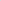 İSTEKLİ, kullanacağı üniforma ve üniformayı tamamlayan unsurların birer numunesini ve bunlara ait İçişleri Bakanlığı onay belgelerinin fotokopilerini en geç işe başlamadan 1 (bir) gün önce İDARE’ye takdim edecek ve hizmet süresince özel güvenlik görevlilerinin üniforma ve üniformayı tamamlayıcı unsurları ile birlikte giymelerini sağlayacaktır. Üniformanın onaylanmamış bir üniforma olması durumunda oluşabilecek cezai müeyyideler İSTEKLİ’nin sorumluluğundadır.Özel güvenlik görevlileri gece görevinde, spor müsabakalarında, konser ve sahne gösterilerinde üniformanın üzerine, arkasında ışığı yansıtan (Değişik ibare: RG26/9/2009-27358) Ek-4/A ve Ek-4/B 'de gösterilen "ÖZEL GÜVENLİK” ibaresi yazılı yeleği giyerler.CEZA UYGULANMASI:Özel güvenlik görevlileri, görevleriyle bağlantılı olarak işledikleri suçlardan dolayı kamu görevlisi gibi cezalandırılır. Özel güvenlik görevlilerine karşı görevleri dolayısıyla suç işleyenler kamu görevlisine karşı suç işlemiş gibi cezalandırılır.İSTEKLİ özel güvenlik görevlisinin mesaiye gelmeme durumunda yedek personel bulundurmak zorundadır. Bulundurmadığı her personel ve her gün için 500 TL (beşyüztürklisrası) cezai şart bedeli ödemekle yükümlüdür.İşe başlamadan önce özel güvenlik mali sorumluluk sigortası yaptırılacaktır.16) İŞVEREN MALİ MESULİYET SİGORTASI:a) İSTEKLİ, İDARE işyerlerinde meydana gelebilecek iş kazaları sonucunda kendisine düşecek hukuki sorumluluk nedeni ile istihdam ettiği personeller veya bunların hak sahipleri tarafından İDARE’den talep edilecek ve SGK’nın sağladığı yardımların üstündeki ve dışındaki tazminat talepleri ile yine aynı kurum tarafından İDARE’ye karşı iş kazalarından dolayı ikame edilecek rücu davaları sonunda ödenecek tazminat miktarlarını mahkeme masrafları ve avukatlık ücretlerinin temini için işveren mali mesuliyet sigortası yaptırmakla yükümlüdür. Ayrıca yıl içerisinde çıkan/çıkartılan personelin yerine, işe giren personelin de işe giriş tarihinden itibaren İşveren Mali Mesuliyet Sorumluluk Sigortası yaptırılacak ve poliçesi İDARE’ye verilecektir.17) III. ŞAHIS MALİ MESULİYET SİGORTASI:a) İSTEKLİ, firmasında çalışan güvenlik görevlisi herhangi bir suretle İDARE işyerleri dâhilinde bulunan üçüncü şahıslara, yine İDARE işyerlerindeki eşya ve sair diğer donatılara vermiş olduğu her türlü zarar ve ziyan ile üçüncü sahıslar tarafından koruma alanında meydana gelecek zarar, ziyan ve kayıplara karşılık 3. şahıs Mali Mesuliyet Sigortası yaptırmak ve bunu İDARE’ ye belgelemek zorundadır.Görev mahallinde, güvenlik görevlileri ile üçüncü şahıslar arasında meydana gelebilecek öldürme, yaralama, darp, taciz, kavga, hakaret vs. olayların hukuki sorumluluğu da tamamen İSTEKLİye aittir.18) ÖZEL GÜVENLİK MALİ MESULİYET SİGORTASI:a) Özel Güvenlik Görevlisi, Kanunda belirtilen koruma ve güvenlik hizmetleri dışında başka bir işte çalıştırılamaz.b)	İSTEKLİ, özel güvenlik mali sorumluluk sigortasını işe başlamadan önce yaptıracaktır. Özel Güvenlik Mali Sorumluluk Sigorta Poliçeleri 5188 Sayılı Kanunun 21. maddesi mucibinde yaptırılarak birer sureti, göreve başladığı tarihten itibaren on beş gün içerisinde valiliğe verilecektir.c)  Özel Güvenlik Mali Sorumluluk Sigorta Poliçeleri İSTEKLİ tarafından yaptırılacak olup; güvenlik hizmeti dahilindeki yerlerde meydana gelebilecek hırsızlık, gasp vs sebeplerle oluşan maddi manevi zararları tazminle yükümlüdür.19) SİGORTA İSTİSNASI DURUMUNDA İSTEKLİ YÜKÜMLÜLÜĞÜ:a) İSTEKLİ Güvenlik personelinin sözleşme hükümlerine aykırı ve/veya ihmalkâr ve/veya özensiz kişisel davranışlarından ve/veya mesleki görev sorumluluğundaki ihmalkarlığından dolayı (uyuma, görev yerini terketme…..v.s) verebilecekleri zarar halinde bunu karşılayan sigorta poliçesi olsun veya olmasın muafiyetsiz İSTEKLİ bu tutarı kendisinin ödeyeceğini kabul ve taahhüt eder. Karşılıklı mutabakat sağlanamadığı durumlarda yargı kararı aranacaktır.MADDE 20 – DİĞER HUSUSLAR İstekli firmanın Güvenlik Hizmet sektöründe en az 5 yıl ve üzeri hizmet vermesi gerekmektedir.İstekli firma, Türkiye genelinde en az 2.000 personel ile çalışıyor olması gerekmektedir. Ayrıca 2021 yılı cirosu en az 10.000.000 TL olmalı ve belgelendirmek,İstekli firmanın, En az 1 Vakıf Üniversitesinde güvenlik hizmeti verdiğine dair benzer iş tecrübesi olmak, işveren onaylı referans yazısı veya iş bitirme belgesi vermek gerekmektedir.d)İstekli firmanın, ISO 9001 Kalite Yönetim Sistemi belgesi, ISO 14001 Çevre Yönetim Sistemi belgesi, OHSAS 18001 İş Sağlığı ve Güvenliği Yönetim Sistemi belgesi ve ISO 27001 Bilgi Güvenliği Yönetim Sistemi belgesi olmalıdır.İhaleye katılan İsteklinin yerleşkelerde yer analizi yaparak ihalaye katılması gerekmektedir. İhaleye katılan İstekli şartname ve sözleşmenin tüm maddelerini kabul etmiş olacaktır. İstekli belirtilen adres ve çevresinde ki tüm güvenlik hizmetini belirtilen kadro sayısında yapacağını kabul ve beyan eder.Ekte bulunan maliyet çizelgesi üzerinden teklif verilecektir. Sabit Gündüz bayan personelin ücreti net 4.253,40 TL olacaktır. Özel güvenlik görevlilerin minimum ücreti net 4.253,40 TL + 737,26 TL FM(26 Saat) olacaktır. Yol ücreti minimum 400,00 TL (ESHOT ücreti) olacaktır. Asgari ücretin artışına bağlı olarak oluşacak maliyet değişikliğinde sadece maaş maliyetleri değişecek olup, diğer kalemlerde herhangi bir artış olmayacaktır. Personel net ücretten çalışacaktır. Sözleşme süresi içerisinde alacağı ücret değişmeyecektir.İsteklinin hafta içi öğlen yemeği İdare tarafından verilecektir. Gece çalışmaları Cumartesi-Pazar günleri, Resmi Tatiller, Bayram Tatili ve İdari Tatil çalışmalarında yemek çıkmadığı günlerde İstekli tarafından karşılanacak olup, herhangi bir ek ücret talep etmeyecektir.İstekli personelinin, İdare’ ye vereceği zararların ve resmi kurumlara olan sorumlulukların teminatı olarak KDV hariç 3 aylık hizmet bedeli tutarında 24 ay sureli teminat mektubu İdare’ ye verilecektir.İstekli, NFC ve GPS telefon uygulaması sistemleri ile ayrı ayrı devriye yönetimi, periyodik ve anlık resim-video içerikli anlık raporlama yapabilen, güvenlik personeli vardiye giriş-çıkış kayıtlarını tutabilen, iş yeri görev emirlerini içerisinde saklayan operasyonel denetim modülü ve ziyaretçi yönetim modüllerini de aynı altyapı içerisinde sağlayan, tüm bu operasyonların düzenli olarak yapıldığını ve bu görevlerin yerine getirilmediği durumlarda önceden belirlenmiş kişileri oto e-mail altyapısı ile bilgilendiren, andoid tabanlı tüm cizhalar ile uyumlu olarak çalışabilen güvenlik operasyonları yönetim yazılımı bulunan cihazları, devriye ve raporlama konularında kullanmak zorundadır.Yönetmeliğin 12 maddesine istinaden hazırlanan koruma ve güvenlik planları, Valilikler İl Emniyet Müdürlüğü Özel güvenlik Şube Müdürlüğüne onaylatılıp 30 gün içerisinde, İdarenin Yüksekokul Sekreterliğine, çalışan personellerin ögnetten bildirimleri ile bir adet denetim dosyasının fotokopisi ile teslim edilecektir. Projede hizmet veren özel güvenlik görevlileri hazırlanan Koruma ve Güvenlik planları konusunda bilgilendirilecektir.Usulüne uygun olarak yapılmayan hizmet dolayısıyla İstekli’ye işin yeniden yaptırılması halinde, ayrıca ek bir ücret ödenmeyeceği gibi işin başkasına yaptırılması halinde yapılan ödeme veya uğranılan zarar, İstekli’den tahsil edilir.MADDE 21 – GÜVENLİK HİZMET SÖZLEŞMESİNİN SONRA ERMESİTaraflar; 30 (otuz) gün önceden yazılı olarak sözleşmenin feshini ihbar etmek koşuluyla, sözleşmeyi dilediği zaman ve neden göstermeksizin tazminatsız olarak feshetmeye yetkilidir. MADDE 22 – ŞARTNAMENİN İÇERİĞİİş bu şartname 22 madde ve 13 sayfadan oluşmuştur.Sıra NoGörev Yapacağı YerleşkeSabit PersonelBayan (Gündüz)Özel GüvenlikGörevlisi (7/24)Adres1Konak Yerleşkesi16Oğuzlar Mah. 1251/2 Sok. No:8  Konak /İZMİRTOPLAM777SIRANOVERİLECEK KIYAFETMİKTARICİNSİ1Uzun Kollu Kışlık Gömlek2Adet2Kısa Kollu Yazlık Gömlek2Adet3Kravat1Adet4Mont1Adet5Kaban1Adet6V Yaka Kazak1Adet7Eldiven1Çift8Yazlık Çorap4Çift9Kışlık Çorap4Çift10Yazlık Ayakkabı1Çift11Kışlık Ayakkabı1Çift12Kışlık Pantolon2Adet13Yazlık Pantolon2Adet14Kep veya Bere2Adet15Kemer (4 Cm Genişliğinde)1Adet